Задание очного тура по компетенции «Мультимедийная журналистика»Конкурсное задание. Возрастная категория 14+ Время на выполнение задания – 8  часов (2 дня). Создать и опубликовать в интернете мультимедийный (публицистический с элементами аналитики) лонгрид.Предварительные темы (в первый день конкурса будет выбрана одна):10 вещей, которые важно успеть сделать до 20 лет Почему важно быть медиаграмотным?Татуировки у школьников — за и противЗадание выполняется командой (мини-редакцией) из 3 человек. Платформа для работы – TildaPublishing.Этапы выполнения задания: День первый (4 часа): Создание концепции будущего лонгрида, планирование действий команд (мини-редакций).Поиск, обработка и оформление информации (создание фото-, аудио-, видеоматериалов, инфографики). Подготовка текстовой «обвязки» мультимедийных материалов.Передача экспертам конкурсных материалов 1 дня для промежуточной оценки.День второй (4 часа): Поиск недостающей информации, ее обработка и оформление.Обработка материалов в соответствии с техническими требованиями, окончательный отбор мультимедийных материалов в соответствии с концепцией. Доработка текстов, окончательная редактура и корректура. Завершение верстки лонгрида, публикация материала в интернете.Передача экспертам ссылки на опубликованныйлонгриддля итоговой оценки. Критерии оценкиО – объективная оценка С – субъективная оценкаПримечанияЗа грубые нарушения требований по охране труда, которые привели к порче оборудования, инструмента, травме или созданию аварийной ситуации, участник отстраняется от дальнейшего участия в конкурсе. За грубое нарушение технических условий критериев подготовки материалов, а также за выявленный плагиат команда отстраняется от дальнейшего участия в конкурсе Общие требования по охране трудаУчастники должны знать и строго выполнять требования по охранетруда и правила внутреннего распорядка во время проведения конкурса. На конкурсном участке необходимо наличие аптечки. Оборудование и материалы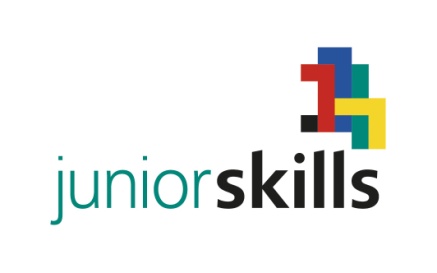 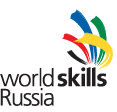 Тип оценкиКритерийПоясненияМаксимальная оценкаО Наличие мультимедийных материалов Максимальный балл начисляется за публикацию разных типов мультимедийных материалов14,00 O, С Качество мультимедийных материалов Максимальный балл начисляется за создание уникальных или публикацию редких мультимедийных материалов44,00 O, C Качество текста и лонгрида в целом Максимальный балл начисляется за соблюдение всех требований:- Грамотность изложения.- Удачное воплощение идеи (в т.ч. ориентация на целевую аудиторию).- Полезность материала для читателя.- Четкость и понятность изложения.- Наличие индивидуальных стилистических особенностей.- Эстетическая привлекательность лонгрида.- Уникальность материала.- Наличие ссылок на источники данных.42.00 Итого: Итого: 100100100Оборудование на команду (команда приносит с собой)Количество Ноутбук 3 Программноеобеспечение Adobe Acrobat Pro, Adobe Photoshop, Adobe Illustrator, Adobe Premier, Adobe Audition, Sony Vegas Pro, Pinnacle Studio, GIMP, Audacity, Format Factory, AIMP3, Firefox + Opera + Chrome, MS Office 3 Фотоаппарат 1 Видеокамера 1 Диктофон 1 Картридер1 РАБОЧЕЕ МЕСТО РАБОЧЕЕ МЕСТО Стол 1 Стул 3 Электропитание 4 розетки Урна 1 Доступ в интернет Доступ в интернет 